 BEAGLE RINGEN  	 	 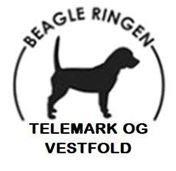 TELEMARK OG VESTFOLD Stiftet 1989 Org.nr: 919 810 858                                                               	Konto nr. 0530.01.19990 	 ÅRSBERETNING  2023Styret har i beretningsåret bestått av:Leder:	Anne Marit OlsenNestleder:	Morten H. TveitanKasserer:	Kai Inge DalenSekretær:	Bernt Rune JoreStyremedl: Dag Gøran MoenVaramedl:  Anders KjærVaramedl:  Egil HansenDet har i beretningsåret blitt avholdt 1 årsmøte og 5 styremøter.Det planlagte medlemstreffet på Vindfjelltunet ifm BRN treff/årsmøte var det meget dårlig oppmøte fra BRTV men vi fikk gjennomført et medlemsmøte i November med temaet jaktprøve og der var deltakelsen meget god av medlemmene.Den årlige Ringkampen mellom BRAA,BRVA og BRTV har blitt av gjennomført av BRAA og denne gang var det BRTV som gikk seirende ut i lagkonkurransen med Ingunn Tveitan, Harald Klaastad og Morten H. Tveitan sine hunder.Ringkamp 2023 vil etter planen bli gjennomført av BRVA.Blodsportrening har i år som tidligere blitt arrangert på Veholt i Solum, hver tirsdag i fra begynnelsen av mai og frem til utpå høstparten.Nomeprøven 2022 avholdt BRTV sitt Klubb-Mesterskap med følgende vinner:KLUBBMESTER ble Røraskogen`s Ozzys Don til Harald Klaastad.Sponsor under prøven var også dette år Royal Canin.Beagler til medlemmer som ble premiert på Nomeprøven 2022:EH Lita, 2 x 1 premie rådyr til eier Jon Eliassen.Vidringstadjegeren`s Raja, 2 pr rådyr til eier Morten H. Tveitan.Langedal’s Gemini, 1 pr. rådyr til eier Ingunn Tveitan.NBlch NV(F)ch Tassen, 1 pr rådyr til Thorbjørn Larsen.Githmarkbakkens Hero, 1 pr rådyr til eier Asbjørn Bolager.Amarita`s J O Kan See Tøffe Nymfa, 1 pr + 3 pr rådyr til eier Tom C. Vala.Røraskogen’s Zack Ztorm, 3 pr rådyr til eier Dag Gøran Moen.Nye championer: Viltspor:  NBlch NV(F)ch Tassen til eier Thorbjørn Larsen.Blodspor: Hjortrikets Nero til eier Egil Hansen.Norsk Jaktch:  Røraskogen’s Glitter Zacko til eier Olaf Olsen.Årets hund-22 – Utstilling:  Røraskogen`s B A Min Egen Bjuti til Julianne Olsen.Årets hund -22 – Spor:  NBlch NV(F)ch Tassen til Thorbjørn Larsen.Årets hund-22 – Jaktprøve:  Røraskogen`s Ozzys Don til Harald Klaastad.Økonomien i ringen er fortsatt meget stabil og god, utover dette vises det til regnskapet for mere utfyllende opplysninger og tall.Når det gjelder medlemslister er det styret i Beagle Ringen Norge som har tilgang til registeret, og ved siste oppdatering er det 56 medlemmer som er tilknyttet Beagle Ringen Telemark og Vestfold, mot 54 i 2021Hjemmesiden til BRTV jobbes det med å få operativ igjen.For styret i BRTV Bernt R. JoreSekretær